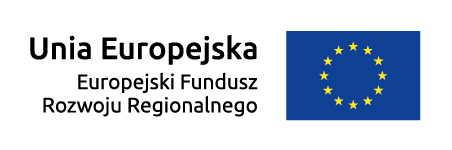 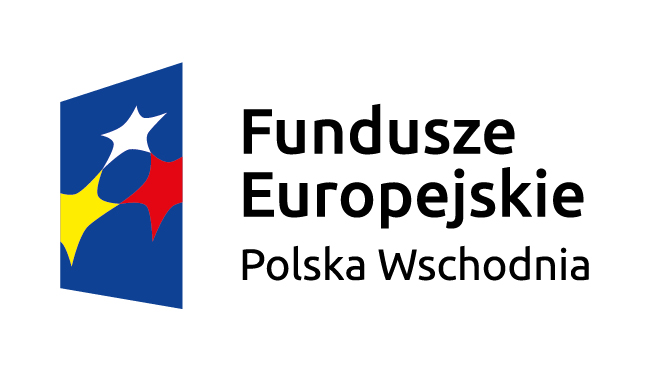 Projekt współfinansowany ze środków Europejskiego Funduszu Rozwoju Regionalnego w ramach Programu Operacyjnego Polska Wschodnia, lata 2014-2020,działanie 1.4 Wzór na konkurencjęZAPYTANIE OFERTOWE
Niniejsze postępowanie przeprowadzono zgodnie z zasadą konkurencyjności opisaną w Wytycznych w zakresie kwalifikowalności wydatków w ramach Europejskiego Funduszu Rozwoju Regionalnego, Europejskiego Funduszu Społecznego oraz Funduszu Spójności na lata 2014-2020.Lublin, dn.: 23.11.2015 r.1-DANE SKŁADAJĄCEGO ZAPYTANIE OFERTOWE:Asko Sp. z o.o.ul. Metalurgiczna 17G
20-234 Lublin2-OPIS PRZEDMIOTU ZAPYTANIA OFERTOWEGO:Przedmiotem zapytania ofertowego jest przeprowadzenie diagnozy firmy w formie audytu wzorniczego tj. analizy działalności przedsiębiorcy pod względem potencjału i potrzeb wzorniczych. Wynikiem audytu będzie strategia wzornicza.Audyt obejmie m.in.: analizę wzorniczą beneficjenta w zakresie oferty produktowej, modelu biznesowego, technologii, struktury organizacyjnej, procesów komunikacji, strategii marketingowej, zdefiniowania i charakterystyki klientów i konkurencji oraz kluczowych w kontekście Zamawiającego trendów branżowych, analizę potrzeb Zamawiającego w zakresie zarządzania wzornictwem, analizę oferty pod kątem wykorzystania wzornictwa i potencjału rynkowego Zamawiającego (Beneficjenta).Strategia wzornicza tj. raport z przeprowadzonego audytu wzorniczego zawierać powinna co najmniej następujące elementy: (a) ogólną charakterystykę firmy zawierającą analizę wzorniczą przedsiębiorstwa w zakresie produktów, technologii, struktury organizacyjnej, procesów komunikacji z klientem, strategii marketingowej; (b) ogólny opis otoczenia firmy w zakresie designu zawierający co najmniej informacje odnośnie charakterystyki klientów, opis głównych konkurentów, opis trendów rynkowych; (c) określenie kluczowych w kontekście beneficjenta trendów branżowych, społecznych i technologicznych o dużym potencjale wpływu na rynek beneficjenta; (d) ocenę poziomu wykorzystania wzornictwa w firmie oraz jej potencjału w tym zakresie; (e) zdefiniowanie problemów wzorniczych w firmie, przy czym problemy te mogą dotyczyć zarówno produktu, jak i innych procesów biznesowych w firmie; (f) rekomendacje dalszych szczegółowych działań dla firmy.Zakłada się, że na podstawie strategii wzorniczej, poprzez wykorzystanie projektowania wzorniczego, wdrożona zostanie innowacja.Wszystkie produkty, towary, usługi, infrastruktura wytworzone w ramach projektów realizowanych ze środków Europejskiego Funduszu Społecznego, Europejskiego Funduszu Rozwoju Regionalnego i Funduszu Spójności powinny być zgodne z koncepcją uniwersalnego projektowania, bez możliwości odstępstw od stosowania wymagań prawnych w zakresie dostępności dla osób z niepełnosprawnością wynikających z obowiązujących przepisów budowlanych. Oznacza to, że muszą być dostępne dla wszystkich osób, w tym również dostosowane do zidentyfikowanych potrzeb osób z niepełnosprawnościami.Koncepcja uniwersalnego projektowania oparta jest na ośmiu regułach:Użyteczność dla osób o różnej sprawności Elastyczność w użytkowaniu Proste i intuicyjne użytkowanie Czytelna informacjaTolerancja na błędy Wygodne użytkowanie bez wysiłku Wielkość i przestrzeń odpowiednie dla dostępu i użytkowania Percepcja równościWykonawca zobowiązany jest dostosować każdy produkt do potrzeb osób z niepełnosprawnościami. Decyzja w zakresie dostosowania danego produktu do potrzeb osób z niepełnosprawnościami powinna być każdorazowo poprzedzona analizą dostępności do potrzeb potencjalnych użytkowników danego produktu projektu i możliwością wystąpienia wśród nich osób z niepełnosprawnościami. W przypadku szczególnych projektów, w których zasada dostępności produktów nie znajduje zastosowania, powinna znaleźć się informacja o „neutralności” produktu wraz z uzasadnieniem, dlaczego produkt projektu nie będzie spełniał kryterium dostępności.Realizacja zadania tj.: przeprowadzenie diagnozy przedsiębiorstwa w formie audytu wzorniczego oraz przygotowanie strategii wzorniczej zrealizowane będzie w okresie 01.05.2016 r. - 31.10.2016 r. Za wykonanie zadania strony uznają podpisanie przez Zamawiającego Protokołu odbioru dokumentacji bez uwag co oznacza, że w terminie określonym w zdaniu poprzednim wykonawca zobowiązany jest dokonać również wszelkich niezbędnych uzgodnień z Zamawiającym i uwzględnić czas konieczny do naniesienia poprawek zgłoszonych przez Zamawiającego. Kod zamówienia według Wspólnego Słownika Zamówień (CPV): 86711 71241000-9 Studia wykonalności, usługi doradcze, analizy3-WARUNKI UDZIAŁU W POSTĘPOWANIU OFERTOWYM ORAZ OPIS SPOSOBU DOKONYWANIA OCENY SPEŁNIANIA TYCH WARUNKÓW WRAZ Z WYKAZEM DOKUMENTÓW, JAKIE MAJĄ DOSTARCZYĆ OFERENCI W CELU POTWIERDZENIA SPEŁNIANIA WARUNKÓW UDZIAŁU W POSTĘPOWANIUO udzielenie zamówienia mogą się ubiegać Wykonawcy, którzy spełniają następujące warunki:Wykonawca posiada udokumentowane doświadczenie w projektowaniu strategii rozwoju produktów (wyrobów lub usług) tj. przeprowadził co najmniej trzy projekty w tym zakresie wraz z wdrożeniem na rynek w ostatnich pięciu latach. Wskazane jest, aby wykonawca posiadał doświadczenie w projektowaniu oraz wdrażaniu produktów w trzech różnych branżach gospodarki. W przypadku, gdy wykonawca posiada doświadczenie w projektowaniu i wdrażaniu produktów tylko w jednej branży, może być wykonawcą w projektach dotyczących branży gospodarki, w której posiada doświadczenie. Dokumentacją potwierdzającą doświadczenie powinny być w referencje odbiorców usług, przedstawiające zakres zrealizowanych prac wraz z osiągniętymi efektami.Do realizacji audytu wykonawca wskazał co najmniej dwóch ekspertów, z których każdy posiada doświadczenie w realizacji co najmniej trzech projektów w zakresie projektowania strategii rozwoju produktów (wyrobów lub usług) tj. przeprowadził co najmniej trzy projekty w tym zakresie wraz z wdrożeniem na rynek w ostatnich pięciu latach. Wskazane jest, aby ekspert posiadał doświadczenie w projektowaniu oraz wdrażaniu produktów w różnych branżach gospodarki. W przypadku, gdy ekspert posiada doświadczenie w projektowaniu i wdrażaniu produktów lub usług tylko w jednej branży, może być ekspertem w projektach dotyczących branży gospodarki, w której posiada doświadczenie.Dokumentacją potwierdzającą doświadczenie powinny być referencje odbiorców usług, przedstawiające zakres zrealizowanych prac wraz z osiągniętymi efektami. 4-KRYTERIA OCENY OFERTYPrzedstawione oferty zostaną ocenione przez Zamawiającego na podstawie kryteriów podanych poniżej. Nie jest dopuszczalne składanie ofert częściowych. Ocenie podlegają wszystkie elementy łącznie. Wykonawca, którego oferta oceniona zostanie oceniona na największą liczbę punktów zostanie ogłoszony zwycięzcą postępowania. Wyszczególnione kryteria znajdują się poniżej:Kryterium: Cena brutto za wykonanie zamówieniaWaga: 100%Sposób przyznawania punktacji poszczególnym ofertom:  100% = 100 pktPunkty za kryterium "cena" zostaną obliczone według następującego wzoru:Najniższa cena brutto oferty / Cena brutto badanej oferty x 100 = .... pkt5-TERMIN SKŁADANIA OFERT:Oferty wraz z załącznikami należy składać do dnia 21.12.2015 r. godz. 16.00(Termin na złożenie oferty nie może wynosić mniej niż 7 dni kalendarzowych od daty ogłoszenia zapytania ofertowego. Termin ten biegnie od dnia następnego po dniu upublicznienia zapytania ofertowego i kończy się z upływem ostatniego dnia).Osobiście w siedzibie składającego zapytanie ofertowe:ASKO Sp. z o.o., ul. Metalurgiczna 17G, LublinPocztą tradycyjną na adres:ASKO Sp. z o.o., ul. Metalurgiczna 17G, 20-234 LublinPocztą elektroniczną na adres: asiwek@asko.plOferta musi być złożona w formie pisemnej w języku polskim. Zamawiający nie dopuszcza składania ofert częściowych. 6-POZOSTAŁE INFORMACJEO zamówienie nie może ubiegać się podmiot powiązany ze składającym zapytanie ofertowe osobowo lub kapitałowo.Przez powiązania kapitałowe lub osobowe rozumie się wzajemne powiązania między składającym zapytanie ofertowe lub osobami upoważnionymi do zaciągania zobowiązań w imieniu składającego zapytanie ofertowe lub osobami wykonującymi w imieniu składającego zapytanie ofertowe czynności związane z przygotowaniem i przeprowadzeniem procedury wyboru wykonawcy a wykonawcą, polegające w szczególności na:- uczestniczeniu w spółce jako wspólnik spółki cywilnej lub spółki osobowej;- posiadaniu co najmniej 5 % udziałów lub akcji;- pełnieniu funkcji członka organu nadzorczego lub zarządzającego, prokurenta, pełnomocnika;- pozostawaniu w związku małżeńskim, w stosunku pokrewieństwa lub powinowactwa w linii prostej, pokrewieństwa drugiego stopnia lub powinowactwa drugiego stopnia w linii bocznej lub w stosunku przysposobienia, opieki lub kurateli.Wykonawca dołącza do oferty oświadczenie o braku ww powiązań wg załączonego wzoru (załącznik nr 1)Wymagane dokumenty:Oferta wg załączonego wzoru (załącznik nr 2)Oświadczenie o braku powiązań (załącznik nr 1)Referencje odbiorców usług przedstawiające zakres zrealizowanych prac wraz z osiągniętymi efektami i potwierdzające doświadczenie Wykonawcy w projektowaniu strategii rozwoju produktów (wyrobów lub usług) - co najmniej trzy projekty w tym zakresie wraz z wdrożeniem na rynek w ostatnich pięciu latach.Referencje odbiorców usług przedstawiające zakres zrealizowanych prac wraz z osiągniętymi efektami i potwierdzające doświadczenie każdego z dwóch ekspertów w realizacji co najmniej trzech projektów w zakresie projektowania strategii rozwoju produktów (wyrobów lub usług) tj. każdy z nich przeprowadził co najmniej trzy projekty w tym zakresie wraz z wdrożeniem na rynek w ostatnich pięciu latachOsoba do kontaktu: Artur Siwek, tel.: 501 021 735Załączniki:Oświadczenie o braku powiązańFormularz ofertowy